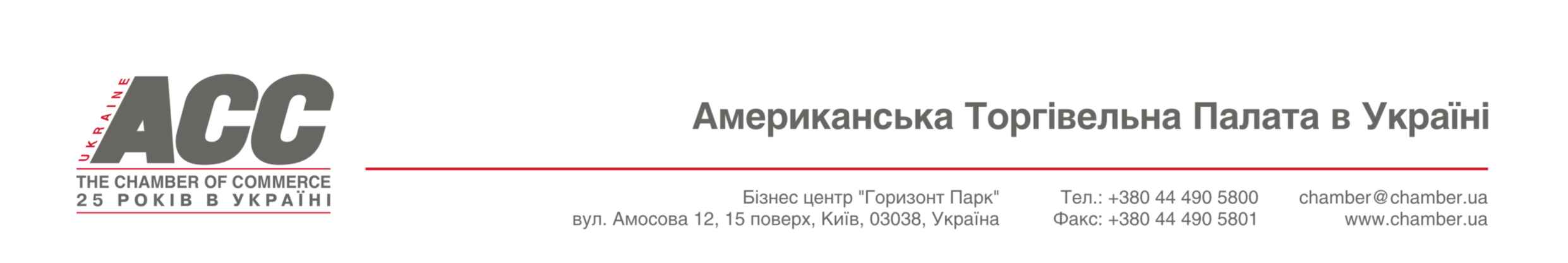  № 17 - ____ серпня 2017 року                                                               Щодо результатів зустрічі представників Міненерговугілля та Американської торгівельної палати в УкраїніШановний Ігоре Степановичу!Від імені Ради директорів Американської торгівельної палати в Україні (далі – Палата) та компаній-членів хочу подякувати Вам за зустріч, яка відбулась 16 серпня 2017р. в рамках Меморандуму про співробітництво між Міністерством енергетики та вугільної промисловості України, Американською торгівельною палатою в Україні та Європейською Бізнес Асоціацією. Зустріч дала можливість обговорити актуальні питання нафтогазового сектору та узгодити подальшу співпрацю в енергетичній галузі між представниками бізнес-спільноти і Міненерговугілля.За результатами зустрічі, хотіли б звернути Вашу увагу на наступні актуальні питання:Проблематичні аспекти забезпечення відповідності якості природного газу, який подається до газотранспортної системи України, вимогам Кодексу газотранспортної системи (додається). Представники компаній-членів Палати наголошують на необхідності пришвидшити розробку робочою групою Міненерговугілля і затвердити Технічний регламент для переходу до нових стандартів якості газу відповідно до Кодексу ГТС з метою оперативного реагування на проблематичні аспекти, пов’язані з діяльністю інвесторів в енергетичній галузі. Також, пропонуємо провести засідання робочої групи Міненерговугілля за участю технічних спеціалістів газовидобувних компаній для обговорення даної проблеми, визначення параметрів природного газу, що передбачатимуться Технічним регламентом, та способів забезпечення відповідності якості газу таким параметрам з урахуванням інтересів та фактичних можливостей всіх зацікавлених сторін. У зв’язку із затвердженням Кабінетом Міністрів України нової Енергетичної Стратегії України на період до 2035 року та у продовження листа Палати №17-363 від 26.06.2017р., підтверджуємо готовність компаній-членів Палати долучитися до розробки Плану заходів для успішної реалізації Енергетичної Стратегії. ___________________________________________________________________________________Рада директорів:  Гжегож Хмелярський, “МакДональдз Юкрейн” – Голова; Шевкі Аджунер, Європейський банк реконструкції та розвитку – Заступник голови; Мартін Шумахер, "МЕТРО Кеш енд Кері Україна” – Заступник голови; Надія Васильєва, “Майкрософт Україна” – Скарбник; Олег Тимків, PwC – Секретар; Сергій Чорний, “Бейкер і Макензі” – Юридичний радник; Ленна Кожарни, Horizon Capital; Стівен Фішер, "СІТІ"; Євген Шевченко, Carlsberg; Мартін Шульдт, "Каргілл".Президент: Андрій ГундерЗ метою обговорення проблемних аспектів функціонування Центральної комісії з питань розробки газових, газоконденсатних, нафтових родовищ Міністерства енергетики та вугільної промисловості України (далі - Комісія) пропонуємо організувати зустріч за Вашої участі з представниками Палати та інших нафтогазовидобувних компаній, а також Комісії у першій половині вересня 2017р.У зв’язку з набуттям чинності 1.09.2017р. Наказу Міністерства інфраструктури України №156 25.04.2017 р. щодо затвердження змін до Правил перевезення небезпечних вантажів, затверджених Наказом Міністерства транспорту та зв'язку України №1430 від 25.11.2008 р., відтепер ліцензії на перевезення небезпечних вантажів та небезпечних відходів залізничним транспортом повинні будуть отримувати не лише перевізники небезпечного вантажу, а й інші суб’єкти перевезення  небезпечних  вантажів (відправники та одержувачі). На думку компаній-членів Палати, вимога щодо отримання ліцензій на перевезення небезпечних вантажів іншими суб’єктами перевезення, які безпосередньо не здійснюють такий вид господарської діяльності як перевезення небезпечного вантажу, є необгрунтованою та не відповідає чинному законодавству (зокрема, п.24 ст. 7 Закону України «Про ліцензування видів господарської діяльності» та п. 6 і 8 ст.1 Закону України «Про перевезення небезпечних вантажів»). Також, з огляду на те, що близько 90% нафтопродуктів на ринку України є імпортованими, іноземні нафтопереробні заводи, які в даному випадку є відправниками, не зможуть надати необхідний перелік документів для отримання ліцензії, передбачений п. 7-9 Постанови Кабінету Міністрів України №1168  від 9.20.2015 р. «Про затвердження Ліцензійних умов провадження господарської діяльності з перевезення пасажирів, небезпечних вантажів та небезпечних відходів залізничним транспортом». Враховуючи вищезазначене, просимо Вас якнайшвидше посприяти перегляду змін до Правил перевезення небезпечних вантажів, затверджених наказом Міністерства інфраструктури України №156 25.04.2017 р.Будь ласка, ще раз прийміть запевнення у нашій глибокій повазі та побажання успіху. У разі виникнення питань щодо організації зазначених зустрічей та для обговорення вказаних у листі пропозицій просимо зв’язатися з нами за телефоном 490-58-00 або електронною поштою vlevakina@chamber.ua, контактна особа – Владислава Левакіна, асистент Комітету Палати з питань енергетики.Додаток: згадане, на ___ арк.З повагою,Президент 									                   Андрій ГундерДодаток до листа Американської торгівельної палати в Україні №17 – ___  від ________ щодо результатів зустрічі представників Міненерговугілля та Американської торгівельноїпалати в УкраїніЗабезпечення відповідності якості природного газу вимогам Кодексу ГТСВимоги до якості природного газу, що подається до газотранспортної системи України, визначаються такими документами як ГОСТ 5542-87 «Газы горючие природные для промышленного и коммунально-бытового назначения. Технические условия» (далі - ГОСТ 5542-87), а також пунктом 13 Глави 1 Розділу III Кодексу газотранспортної системи України (Кодекс ГТС). При цьому фізико-хімічні параметри природного газу, визначені у цих документах, суттєво відрізняються між собою. Природний газ внутрішнього видобутку переважно відповідає вимогам ГОСТ 5542-87, проте має суттєві відхилення від параметрів, запроваджених Кодексом ГТС. Також, Кодексом ГТС були введені нові вимоги до вузлів обліку природного газу, проте без жодних консультацій з газовидобувними компаніями або запровадження будь-якого перехідного періоду, без аналізу фактичних параметрів газу, що видобувається в Україні, чи оцінки впливу на споживачів та довкілля. Для приведення фізико-хімічних параметрів природного газу у відповідність до вимог Кодексу ГТС газовидобувні компанії мають побудувати комплекси з додаткового очищення газу та вузлів обліку газу. Будівництво таких комплексів вимагає не менше 3 років та потребує значних інвестицій, які є нерентабельними для малих газодобувних компаній та можуть призвести до припинення їх діяльності. Разом з тим, Кодексом ГТС передбачена додаткова плата за невідповідність деяких параметрів природного газу вимогам, які містяться у Кодексі. Згідно з пунктом 15 Глави 1 Розділу III Кодексу ГТС Оператор газотранспортної системи має право не приймати у точках входу в газотранспортну систему природний газ у випадках невідповідності ФХП газу параметрам, за недотримання яких типовим договором транспортування природного газу, затвердженого Регулятором, передбачено сплату додаткових плат. Ці санкції стосуються, в тому числі, і ПАТ «Укргазвидобування», що є найбільшим виробником газу в Україні.   Строк дії ГОСТ 5542-87 завершується 1 січня 2018 року. На його заміну робочою групою при Міненерговугілля планувалося розробити Технічний регламент, що має визначити нові параметри якості природного газу. В свою чергу, НКРЕКП на підставі цього регламенту планує внести відповідні зміни до Кодексу ГТС.Подальше запровадження НКРЕКП санкцій за невідповідність природного газу визначеним у Кодексі ГТС параметрам може призвести до зупинки видобутку природного газу в Україні, що ставить під загрозу виконання завдань, поставлених Енергетичною Стратегією України. До того ж, внаслідок невизначеності та непослідовності державної політики у визначенні вимог до якості природного газу, інвестори нестимуть значні ризики того, що видобутий газ може бути не прийнятий в ГТС або прийнятий з суттєвою доплатою, та  обиратимуть більш стримані сценарії розвитку та буріння нових свердловин.        Враховуючи зазначене вище, необхідно якомога швидше розробити та затвердити Технічний регламент, з урахуванням фактичних фізико-хімічних параметрів природного газу внутрішнього видобутку, для забезпечення відповідності якості природного газу вимогам Кодексу ГТС.Міністру енергетики та вугільної промисловості УкраїниНасалику І.С.